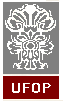 __________________________________________________________________________________________________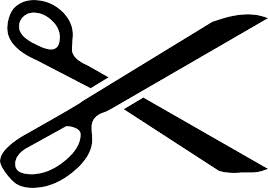 REQUERIMENTO PARA EXPEDIÇÃO DE DIPLOMA DE PÓS-GRADUAÇÃO STRICTO SENSU (MESTRADO E DOUTORADO)O abaixo assinado vem requerer seu diploma de pós-graduação referente ao curso indicado e declara estar ciente de que o diploma poderá ser retirado pessoalmente ou com procuração com firma reconhecida em cartório, na Secretaria do Curso, após 90 (noventa) dias após abertura do processo pela PROPP.Nome do Requerente:Nome do Requerente:Nome do Requerente:Nome do Requerente: CPF:Endereço:Endereço:Endereço:Nº:Complemento:Bairro:Cidade:Cidade:UF:CEP:E-mail:E-mail:E-mail:Telefone:Telefone:Curso:Curso:Curso:Curso:Curso:Área de Concentração:Área de Concentração:Área de Concentração:Área de Concentração:Área de Concentração:Data da Defesa:Data da Defesa:Data do Termo de Concessão de Grau (entrega da versão final)Data do Termo de Concessão de Grau (entrega da versão final)Data do Termo de Concessão de Grau (entrega da versão final)     /     /          /     /          /     /          /     /          /     /     Documentos anexados cópia da carteira de identidade (frente e verso); cópia do diploma do grau acadêmico anterior); cópia do comprovante de entrega do termo de autorização para publicação eletrônica na biblioteca digital de teses e dissertações da UFOP no SISBIN; nada consta do Sistema de Bibliotecas e Informação (SISBIN/UFOP); comprovante de quitação eleitorial (pode ser obtido aqui).Nestes termos, pede deferimento.Nestes termos, pede deferimento.Data:Assinatura do requerente:     /     /     RECIBO DE REQUERIMENTO DE DIPLOMARECIBO DE REQUERIMENTO DE DIPLOMARECIBO DE REQUERIMENTO DE DIPLOMARequerente:Curso: Data do requerimento:Assinatura do(a) servidor(a) responsável pelo recebimento deste requerimento:Assinatura do(a) servidor(a) responsável pelo recebimento deste requerimento:Assinatura do(a) servidor(a) responsável pelo recebimento deste requerimento:Prazo para entrega: 90 dia após abertura do processoPrazo para entrega: 90 dia após abertura do processoPrazo para entrega: 90 dia após abertura do processo